澳大利亚残疾人事业战略2021 至 2031 年成果框架易读版指南Chinese (Simplified) | 简体中文如何使用本指南这份指南有哪些内容？2021 至 2031 年澳大利亚残疾人事业战略	5成果领域	7实现我们想要的成果	10成果框架指的是什么？	12成果框架内容是什么？	15词汇表	39联系我们	452021 至 2031 年澳大利亚残疾人事业战略成果领域实现我们想要的成果成果框架指的是什么？成果框架内容是什么？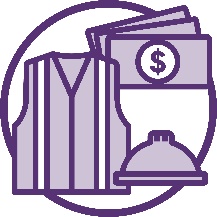 参与工作并挣得收入我们想要的成果系统必须做到的 我们如何知道实现了既定成果具有包容性的住房和社区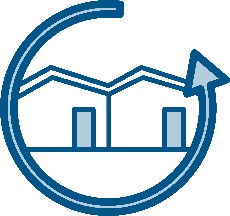 我们希望实现的成果系统必须做到的 我们如何知道实现了既定的成果获得公平对待和安全保障的权利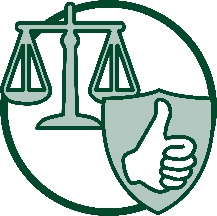 我们想要的成果系统必须做到的 我们如何知道实现了既定的成果获得支持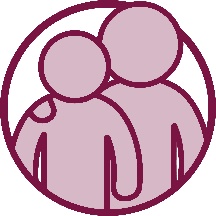 我们希望实现的成果系统必须做到的 我们如何知道实现了既定的成果学习和技能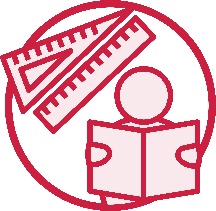 我们希望实现的成果系统必须做到的 我们如何知道实现了既定的成果健康和福祉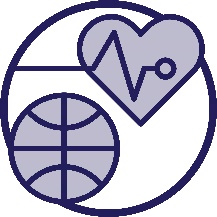 我们想要的成果系统必须做到的 我们如何知道实现了既定成果社区态度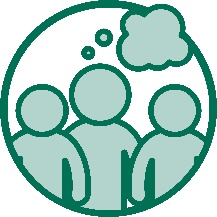 我们希望实现的成果社区必须做到的我们如何知道实现了既定成果词汇表联系我们DSS2715_Dec2021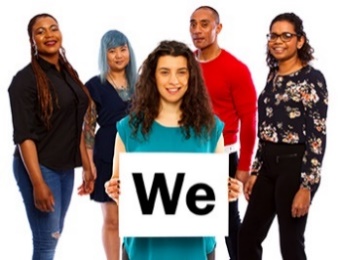 本计划由澳大利亚政府撰写。本文中“我们”一词指代澳大利亚政府。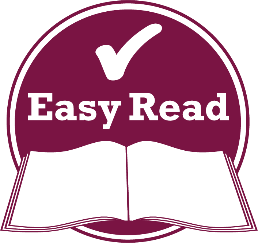 我们用通俗易懂的语言撰写了本计划。我们使用图片来解释一些概念。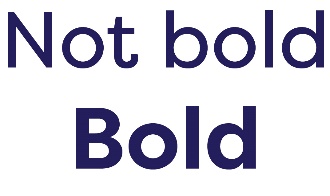 有些词语我们用了粗体。也就是说笔画更粗、颜色更深。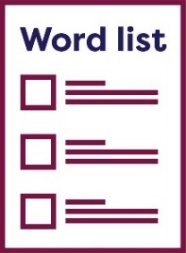 我们对这类词汇的意思进行了解释。
您可以在第39页上找到一份词汇表。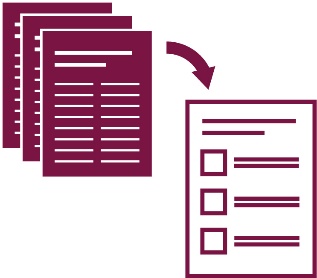 这份易读版计划是另一份计划的摘要。也就是说本文件只包含最重要的信息。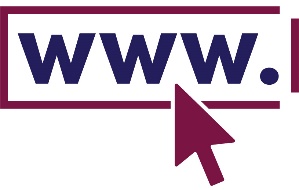 您可以在我们的网站上找到另一份计划：www.disabilitygateway.gov.au/ads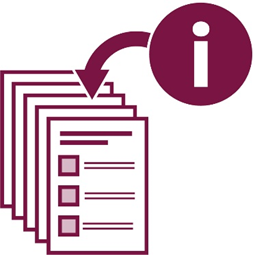 本计划篇幅较长，包含了很多信息。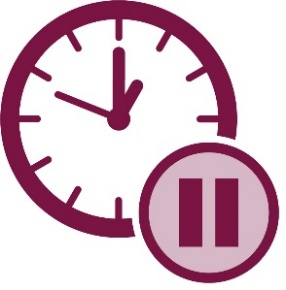 无需一口气读完。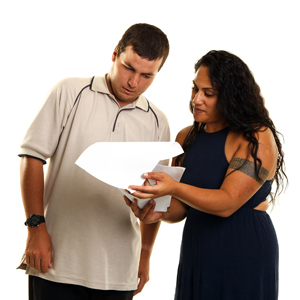 阅读本计划时您可寻求帮助。
朋友、家人或支持人员都可为您提供帮助。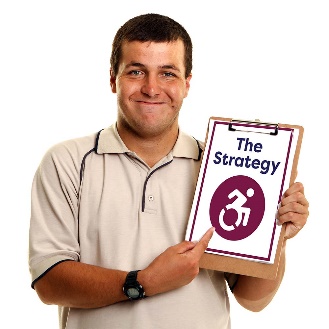 2021 至 2031 年《澳大利亚残疾人事业战略》是一份旨在改善残障人士生活的计划。在本指南中，我们将其简称为“战略”。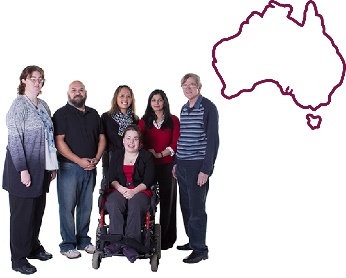 该战略讲述了我们如何能够让澳大利亚变得更具包容性。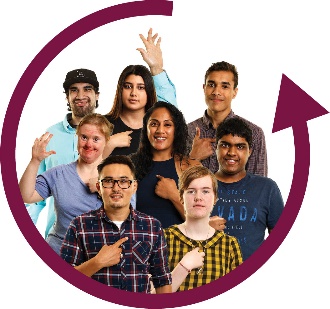 包容性指的是人人都能参与其中。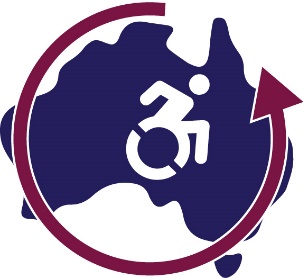 澳大利亚具有包容性系指残障人士可以参与在澳开展的各种活动。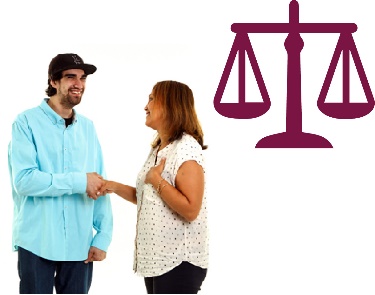 该战略也提到了我们应该如何对待残障人士：平等看待残障人士尊重残障人士。该战略将持续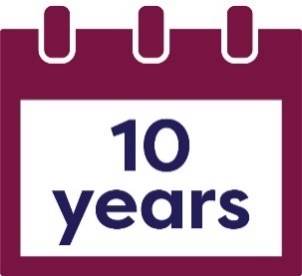 10年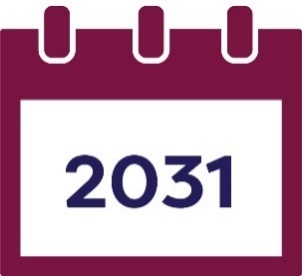 直至 2031 年。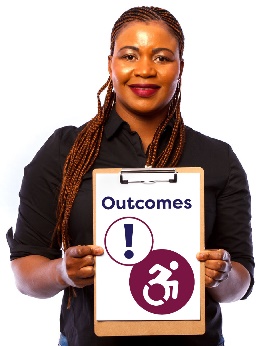 成果指的是我们想要为残障人士实现的重要成果。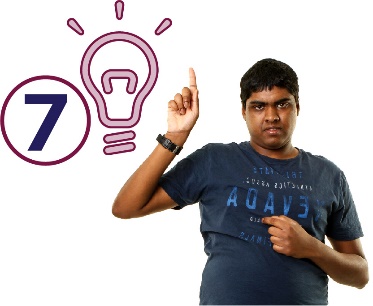 该战略包括了有关如何在 7 个主要方面改善残障人士生活的理念。我们把这些方面称为成果领域。我们的成果领域包括：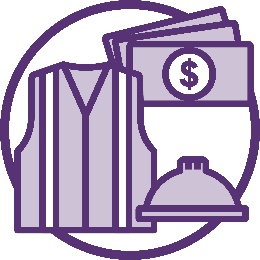 参与工作并挣得收入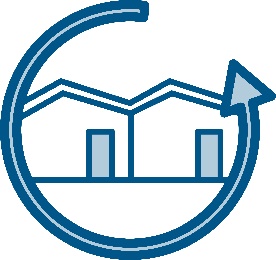 具有包容性的住房和社区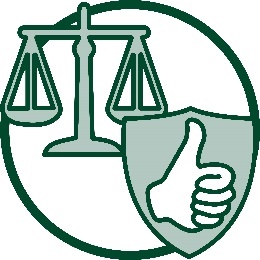 获得公平对待和安全保障的权利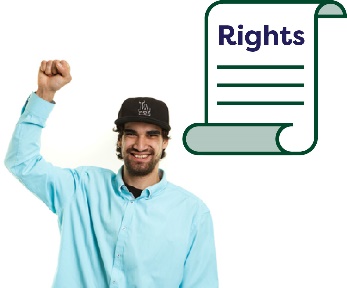 权利指的是每个人理应获得何等对待的规则：公正平等。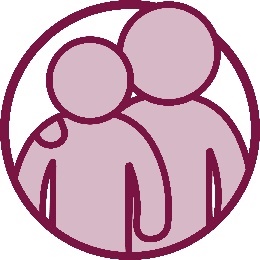 获得支持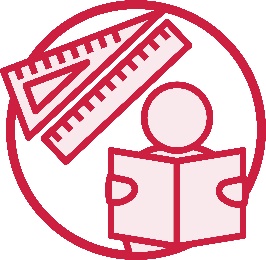 学习和技能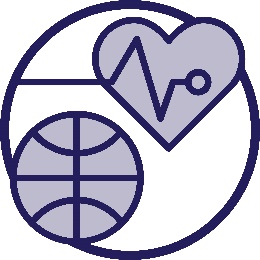 健康和福祉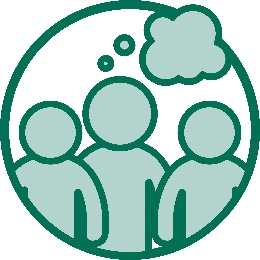 社区态度。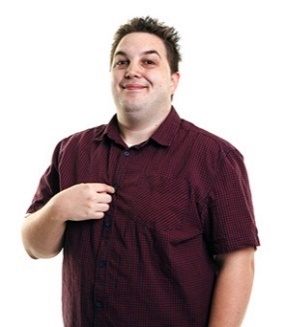 您的态度是指您的：想法感受信仰。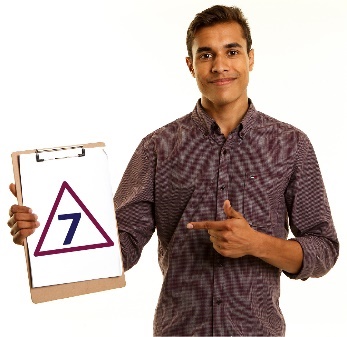 我们的每一个成果领域都有优先顺序。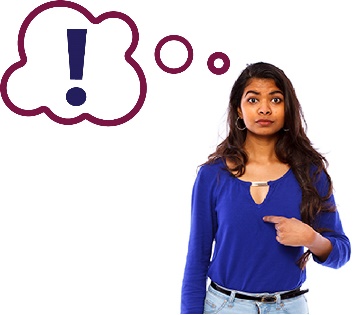 我们认为非常重要的事会优先处理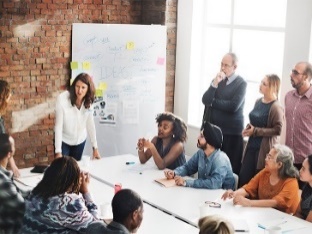 我们必须齐心协力才能达到战略中规划的成果。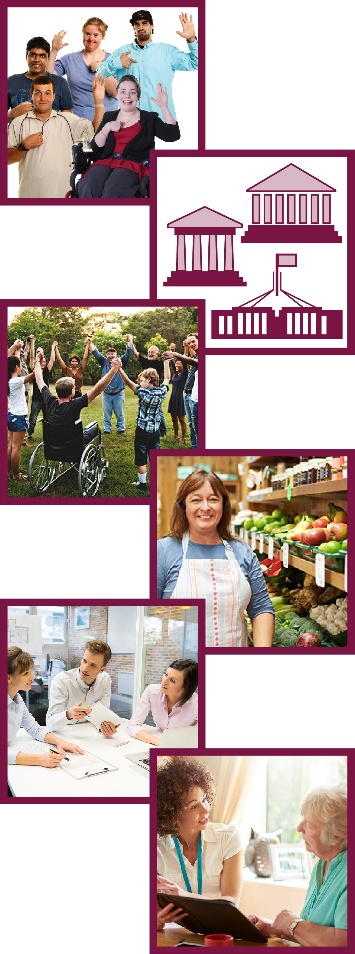 这包括：残障人士澳大利亚各级政府社区企业组织服务机构。如果我们齐心协力，可以让社区实现：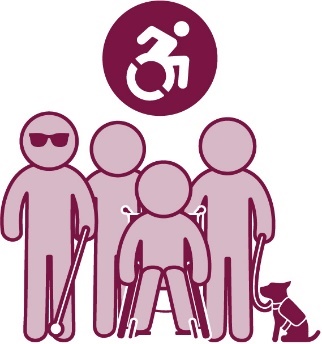 无障碍性包容性。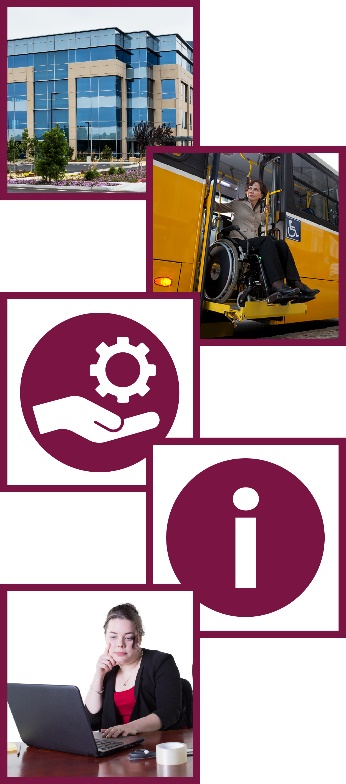 无障碍指的是人人都能使用。这可以是：某个场所或者建筑交通设施某种服务信息某个网站。我们用成果框架来记录：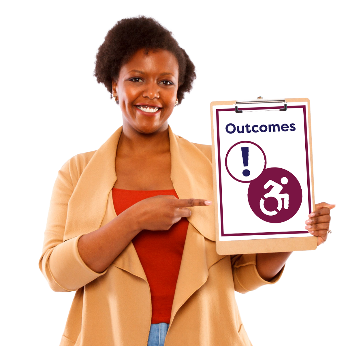 我们可以实现哪些成果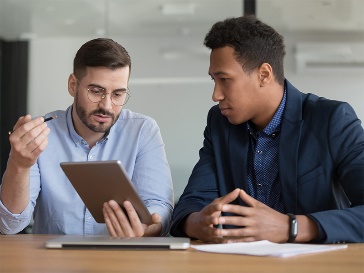 我们如何实现这些成果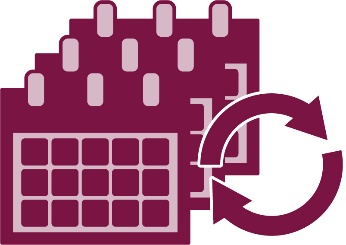 随着时间所发生的变化。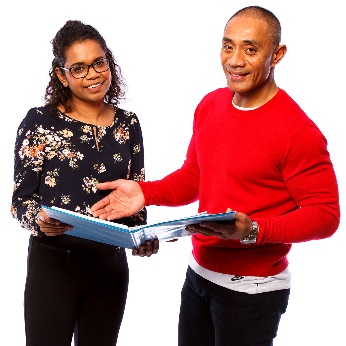 我们的成果框架显示我们在每个成果领域优先事项的进展情况。这涉及到：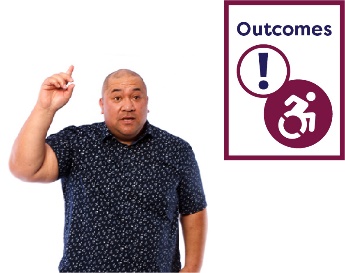 我们希望实现的成果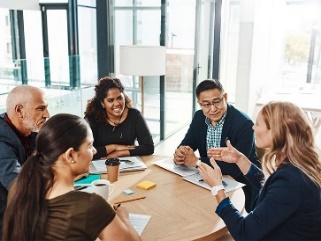 系统必须做些什么才能实现这一成果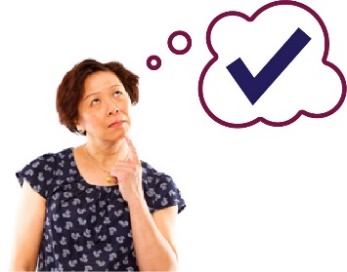 我们如何知道我们达到了我们想要的成果。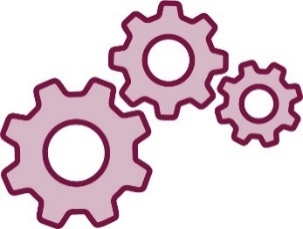 系统指的是服务机构如何：互相接洽协同合作。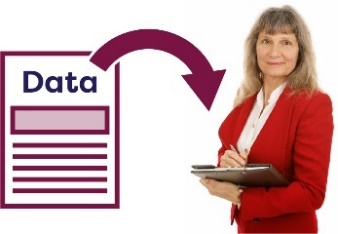 我们将从成果框架收集数据。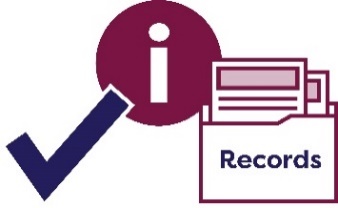 我们所说的数据包括：事实信息档案记录。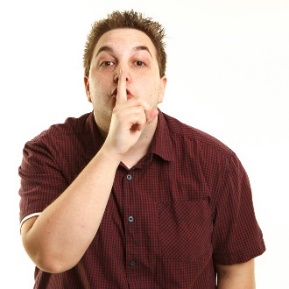 但我们不会收集数据中关系到个人的信息。我们希望残障人士有就业机会，可以挣得足够的收入能够：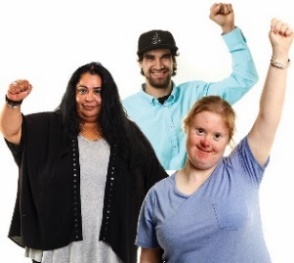 生活得好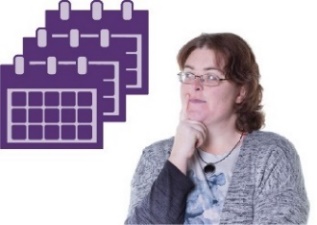 规划未来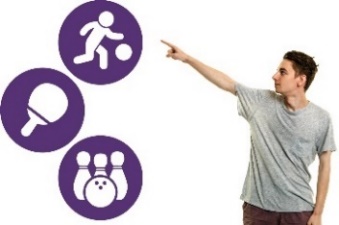 可以选择并支配自己的生活。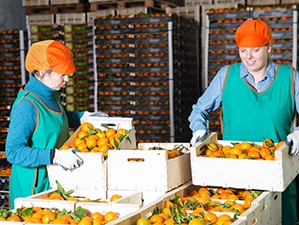 就业意味着您：有一份工作可以去上班可以领工资。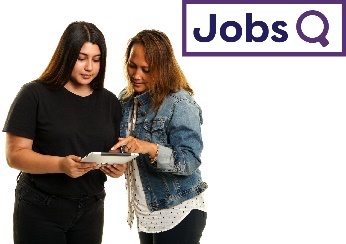 就业服务机构必须支持残障人士找到工作并保持就业。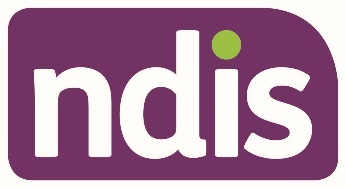 全国残障保险计划（National Disability Insurance Scheme，简称NDIS）为澳大利亚各地的残障人士提供支持和服务。NDIS 必须支持：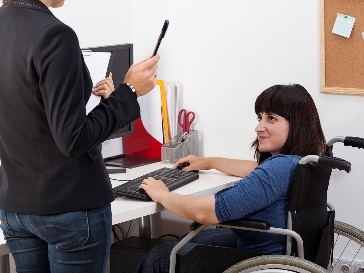 有工作的残障人士持续工作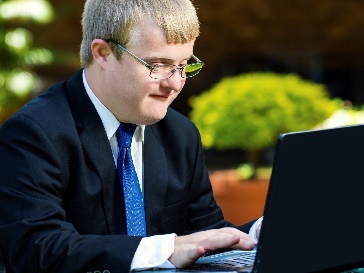 离开学校的年轻人做好充分的就业准备。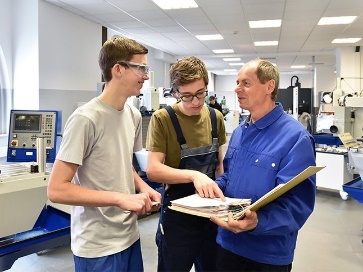 就业教育培训（Vocational Education and Training，简称VET）面向离开学校或毕业的人士提供教育和培训。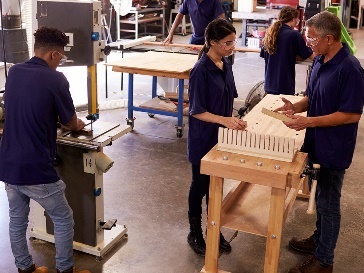 他们会学习做某一份工作必须具备的技能。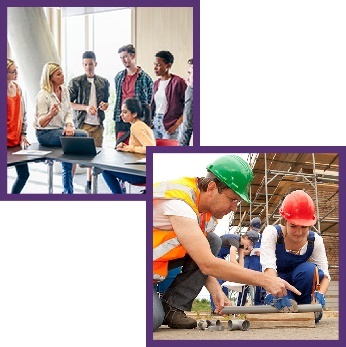 这包括：技校（TAFE）学徒。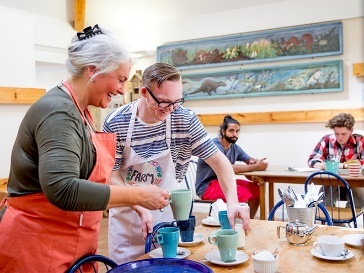 完成 VET 培训的残障人士需要支持才能参加工作。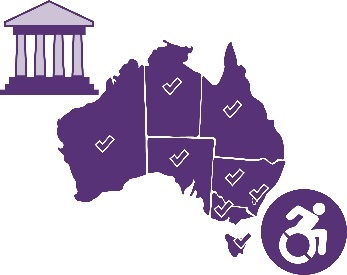 澳洲各地政府在雇佣员工时需将残障人士包括在内。这包括：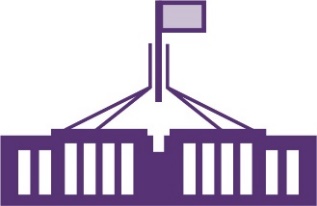 澳大利亚联邦政府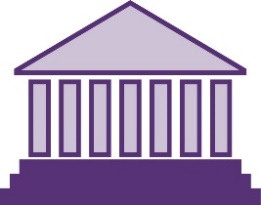 各州和领地政府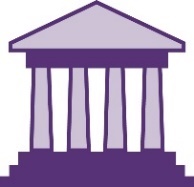 地方政府。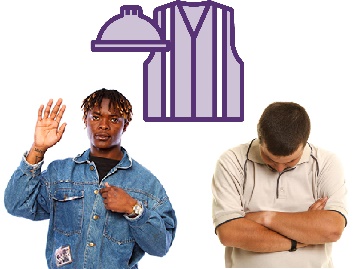 我们知道比起没有残障的人，更多的残障人士：不工作没有工作。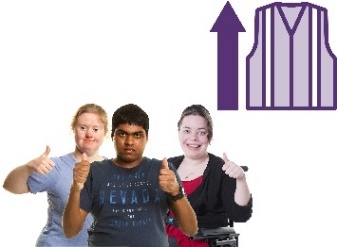 当看到更多的残障人士有工作时，我们就知道实现了既定的成果。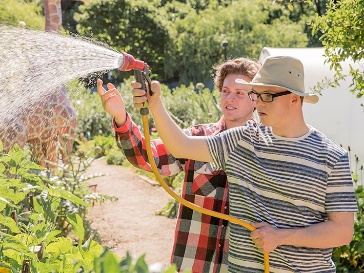 当看到更多的残疾年轻人离开学校后找到工作时，我们就知道实现了既定的成果。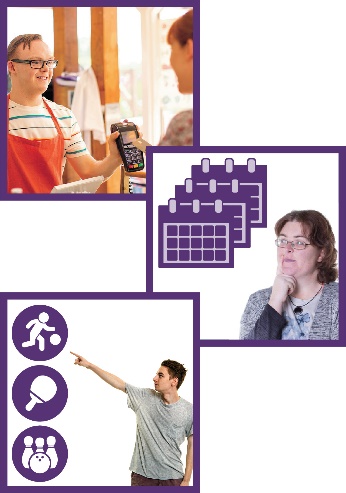 当更多残障人士有足够的资金来做以下的事时，我们也会知道实现了既定的成果：生活得好规划未来可以选择并支配自己的生活。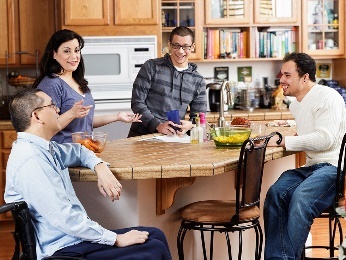 我们希望残障人士能够住上适合他们需求的房屋。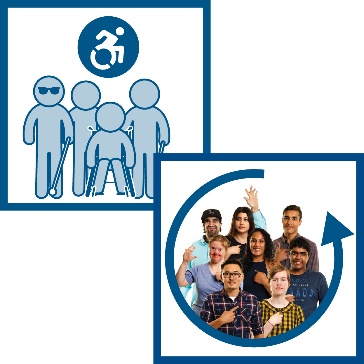 我们希望残障人士能够生活在具有以下特点的社区：无障碍性包容性。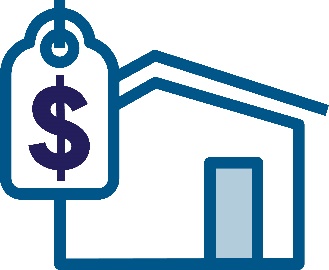 公益住房可以提供经济适用的住房。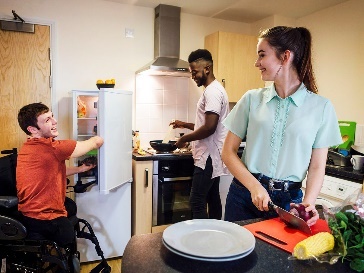 公益住房服务必须帮助残障人士找到：安全且可长期居住的房屋。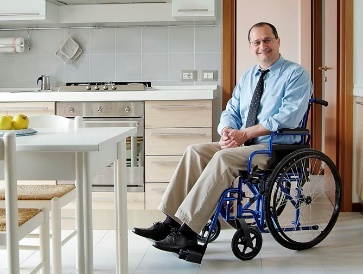 公益住房服务必须为残障人士提供无障碍住房。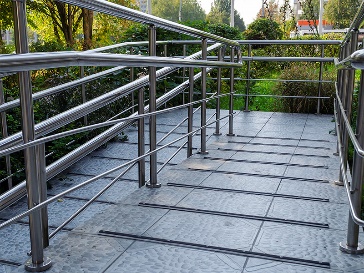 残障人士造访的其他建筑也必须做到无障碍。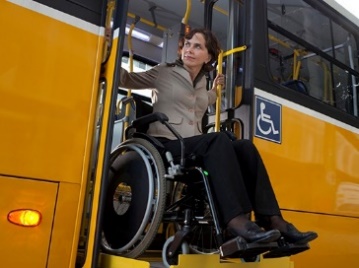 公共交通服务必须做到无障碍。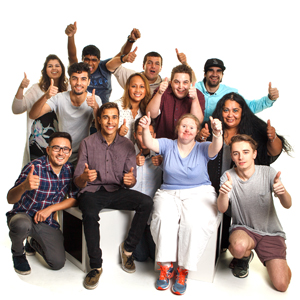 残障人士必须能够完全投入到社区生活。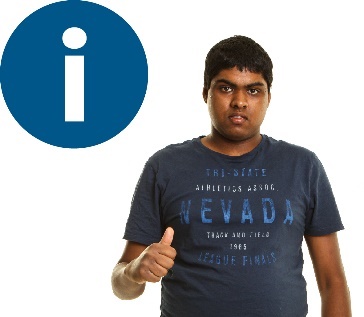 残障人士必须能够轻松找到并运用所需的信息。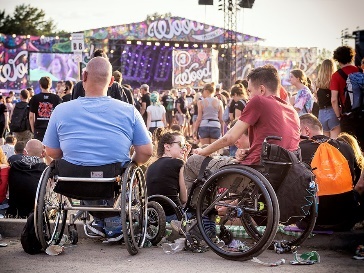 社区团体和组织必须确定其服务和活动具有包容性。这些团体包括：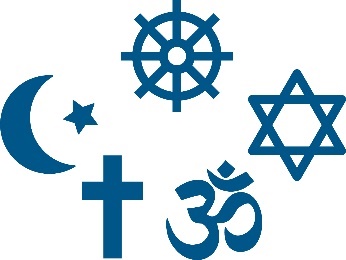 宗教团体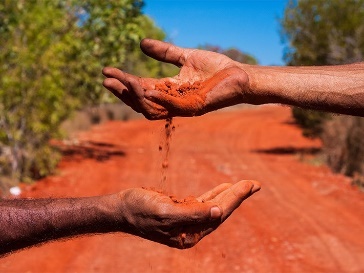 文化团体。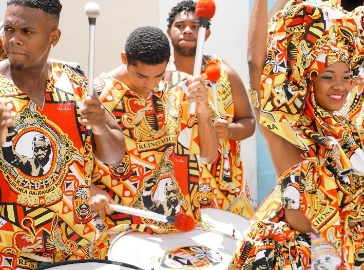 文化是指：您的生活方式源于成长经历而形成您当前的思维和行为方式您的信仰对您来说重要的事情。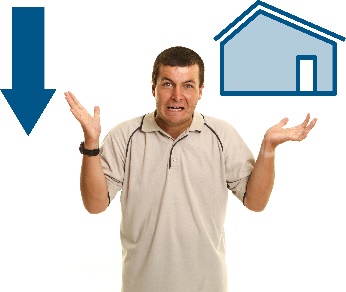 当更多残障人士有可以住负担得起的住房时，我们就知道实现了既定的成果。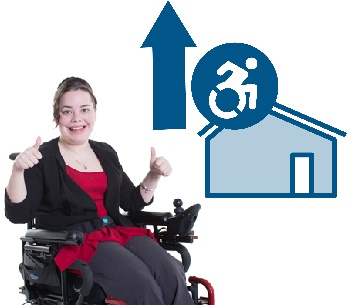 当更多残障人士可以居住无障碍住房时，我们就知道实现了既定的成果。在其他方面可以做到无障碍时，我们就知道实现了既定的成果。这包括：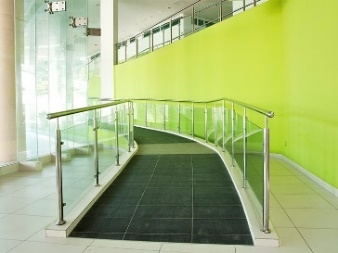 残障人士会造访的建筑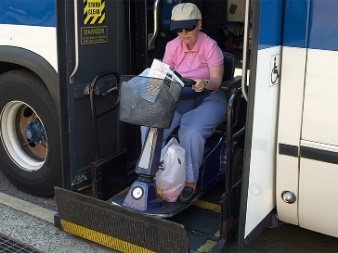 公共交通服务。当残障人士可以参加以下活动时，我们就知道实现了既定的成果：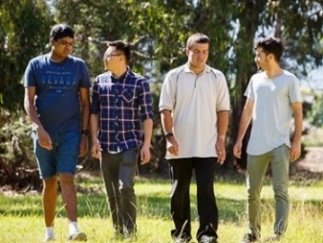 完全投入社区生活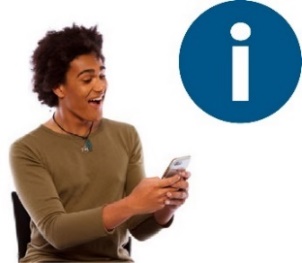 可以轻松地找到和运用所需的信息。我们希望残障人士能够：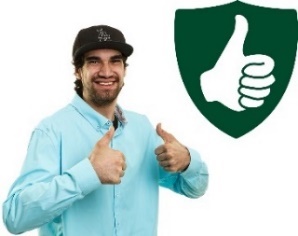 感到安全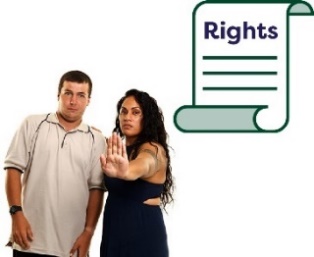 感到权利得到保护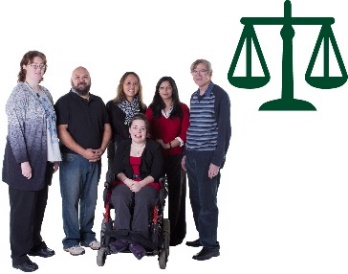 获得与社区中其他人一样的待遇。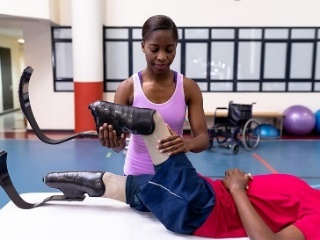 NDIS 的支持和服务必须是：良好的安全的。任何为残障人士提供服务的机构必须知道并理解：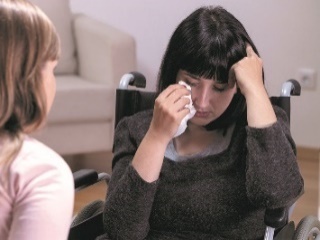 残障人士的生活有多困难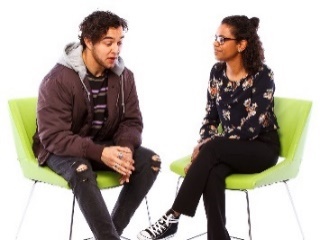 残障人士可能有的过往经历。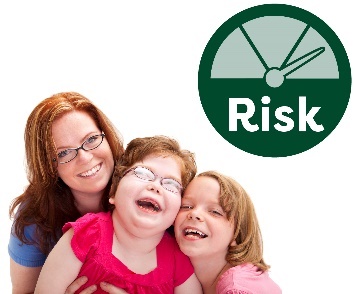 有些残障人士更容易面临风险，例如妇女和孩子。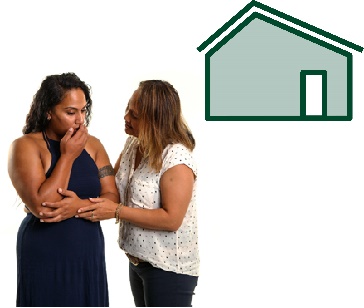 女性残障人士可能会在家里遭受不同形式的暴力。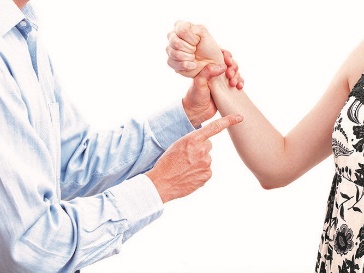 暴力是指他人对您造成伤害。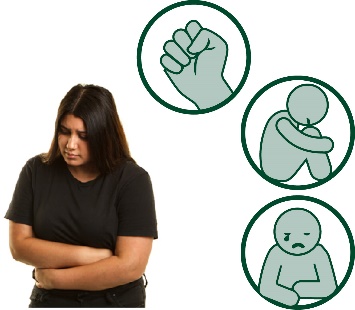 暴力可以是肢体上的，但也有其他形式。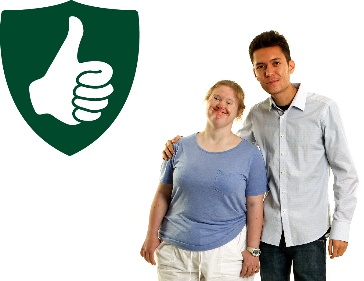 为女性残障人士提供服务的机构必须确保她们高度安全。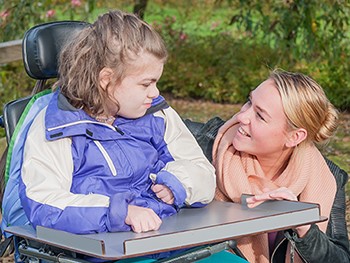 为残疾儿童提供服务的机构必须确保他们高度安全。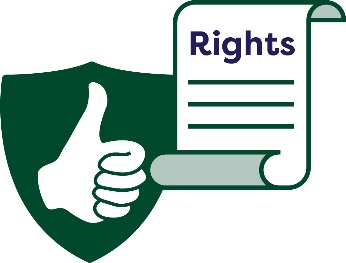 服务机构必须确保残障人士能够获得必要支持来保护自己的权利。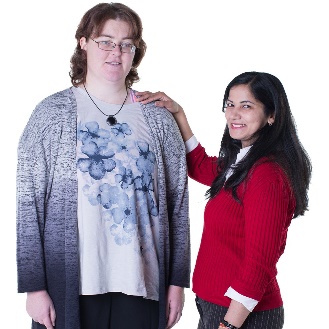 这包括：支持信息。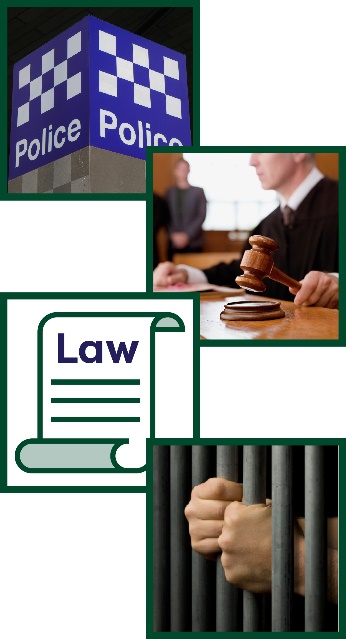 司法系统包括：警察法院法律监狱。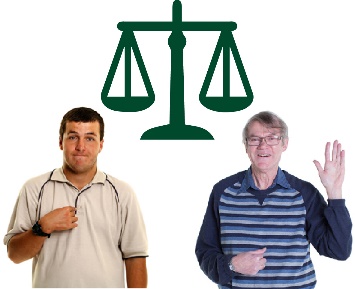 司法系统必须确保残障人士可以享受和社区内其他人同样的待遇。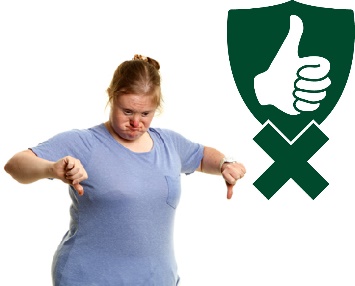 许多残障人士不如非残障人士有安全感。我们如何知道实现了既定成果：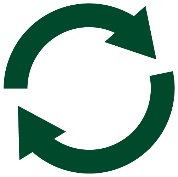 上述现状得以改变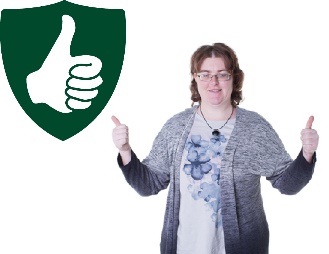 女性残障人士变得更安全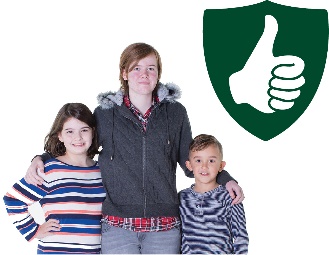 残障儿童变得更安全当残障人士可以获得和其他人一样的待遇时，我们就知道实现了既定成果，这些情况包括：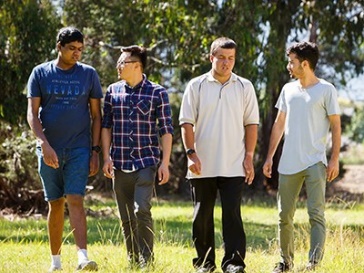 在社区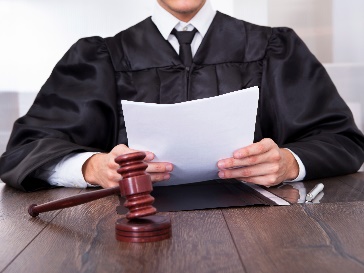 在司法系统内。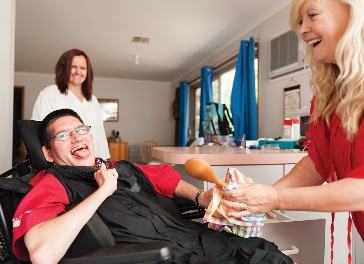 我们希望为残障人士提供的支持和服务可以满足他们的需求。这些支持和服务包括： 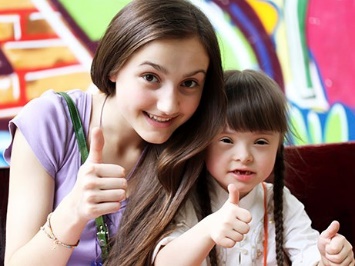 只对残障人士提供的服务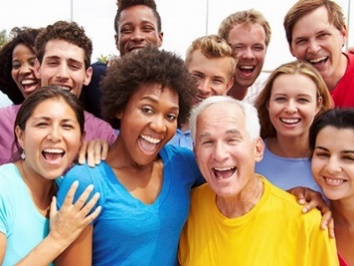 对社区内所有人提供的服务。我们希望残障人士借助支持和服务：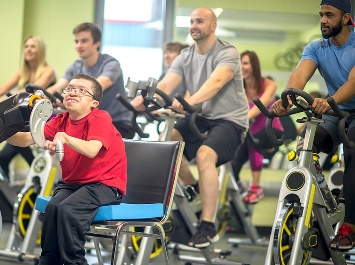 参与社区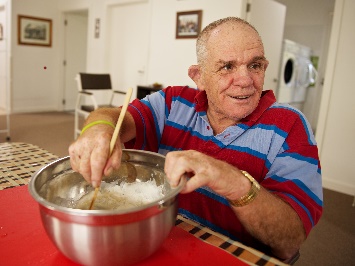 变得独立。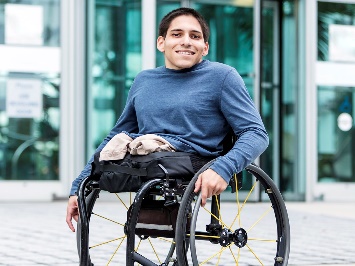 变得独立意味着您可以：自力更生自食其力。以下机构必须满足残障人士的需求：NDIS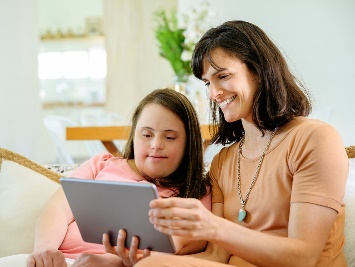 所有支持和服务机构。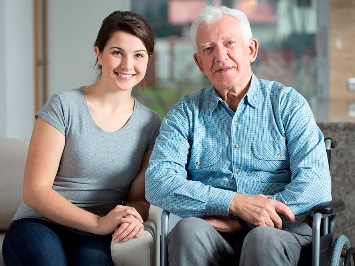 看护人也应得到支持。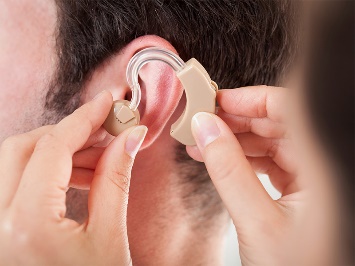 NDIS 必须确保残障人士可以获得所需的辅助科技支持。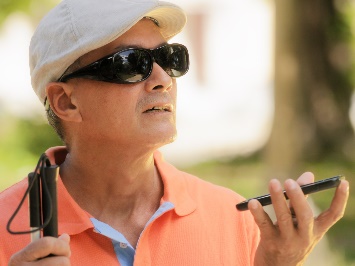 辅助科技可以：使生活更便利保障人身安全。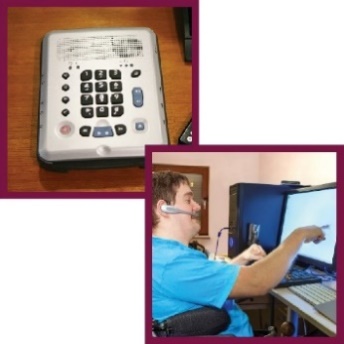 辅助科技可以是：辅助工具或辅助设备一套系统。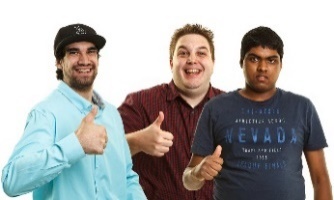 当更多的残障人士说可以得到所需的支持和服务
时，我们就知道实现了既定的成果。这包括：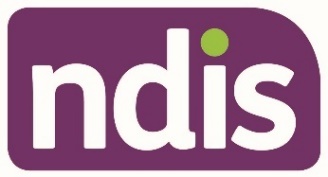 NDIS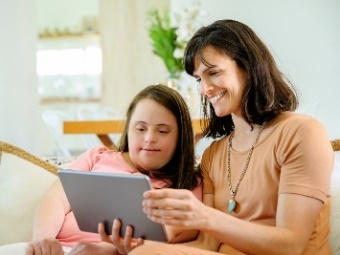 所有支持和服务机构。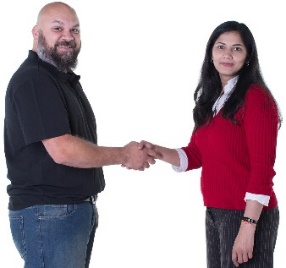 当看护人也可以得到所需支持时，我们就知道实现了既定的成果。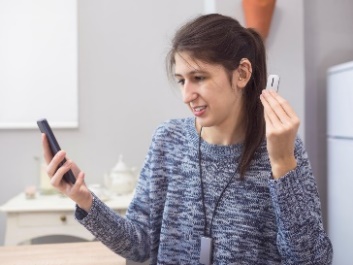 当更多的残障人士可以得到所需的辅助科技支持
时，我们就知道实现了既定的成果。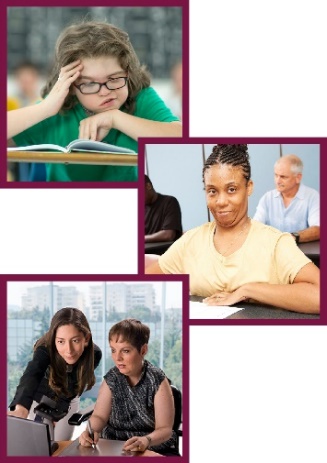 我们希望可以在以下方面满足残障人士的需求：学校学习培训。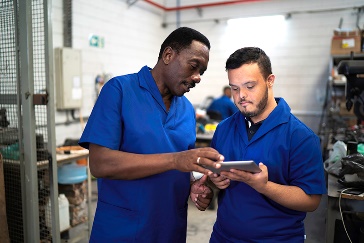 我们希望残障人士能够：学习培养技能。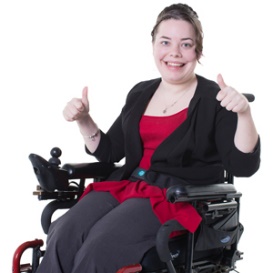 这可以帮助他们：成就理想中的自己过他们想过的生活。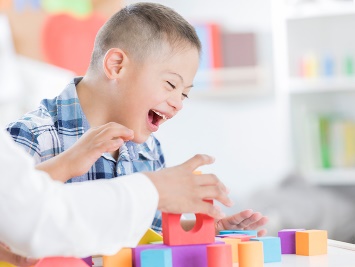 托儿所和早教服务机构必须确保年幼的残疾儿童可以得到良好的：早教体验看护。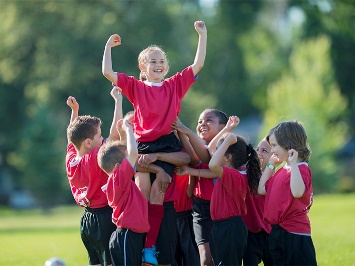 学校必须确保残疾学生可以：参与其中享受和其他学生同等的待遇取得良好的成果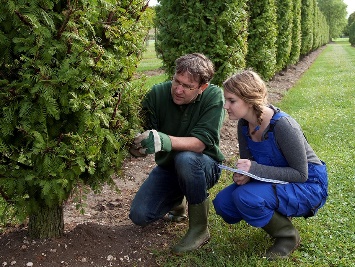 升学后的学习场所必须为残障人士提供继续学习的机会。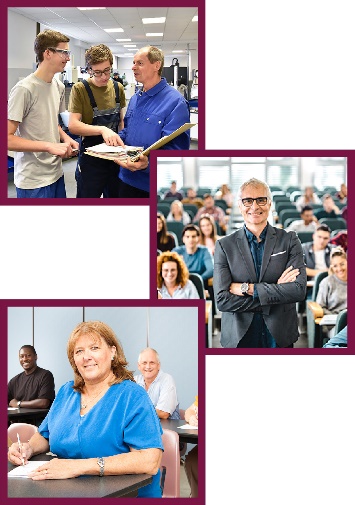 这包括：VET大学成人培训和学习新技能的地方。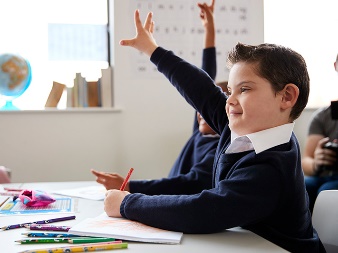 当更多的残疾儿童为上学做好准备时，我们就知道实现了既定的成果。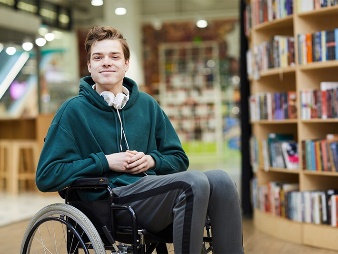 当更多的残疾学生高中毕业时，我们就知道实现了既定的成果。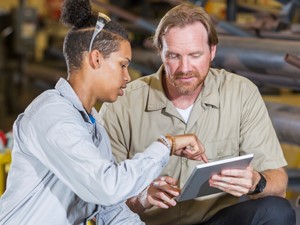 当更多残障人士可以完成以下目标时，我们就知道实现了既定的成果：完成培训学习新技能。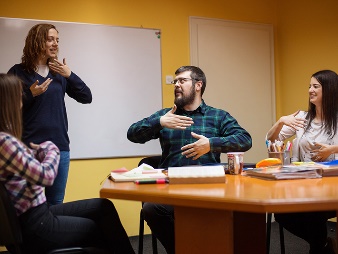 当更多的残障人士在成人接受培训和学习新技能的场所学习时，我们就知道实现了既定的成果。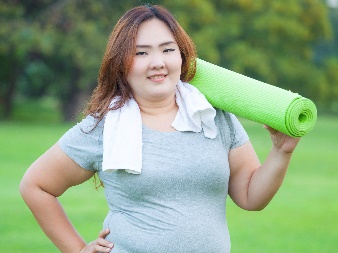 我们希望残障人士能够：保持健康享受生活。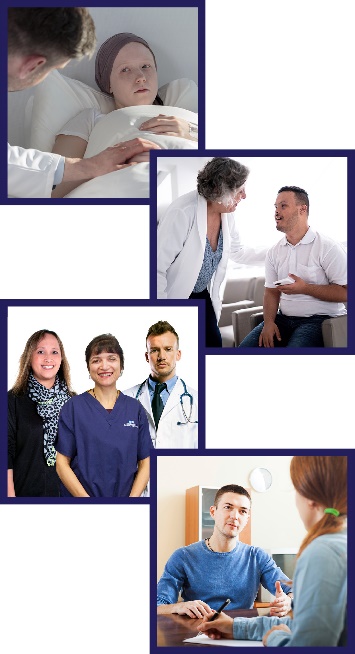 在下述情况下残障人士必须得到良好的看护和服
务：住院求诊使用医疗保健服务使用精神健康服务。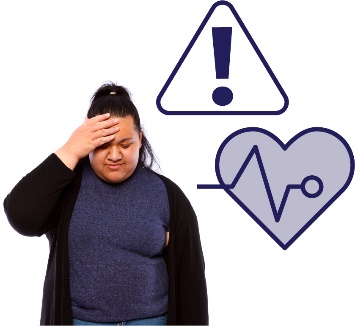 紧急情况是指一些危险的情况，这些情况：不在我们预料之中可能危及身体健康。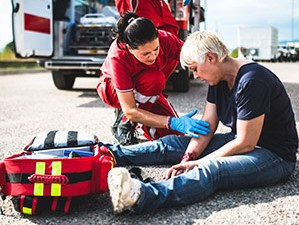 在紧急情况发生时，我们会使用紧急援助服务。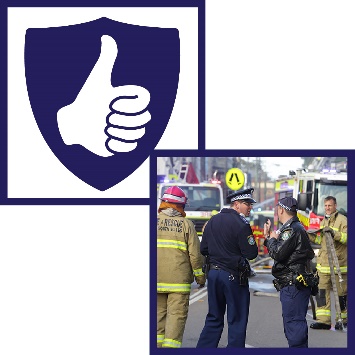 紧急援助服务会尽力：保障人员安全解决由紧急情况导致的危险和风险。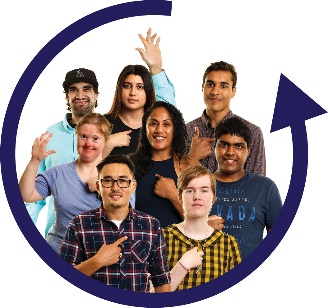 在出现紧急情况时，紧急援助服务在作出援助计划时必须将残障人士考虑在内。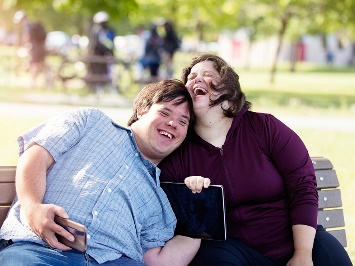 当更多残障人士可以完成以下目标时，我们就知道实现了既定的成果：保持健康享受生活。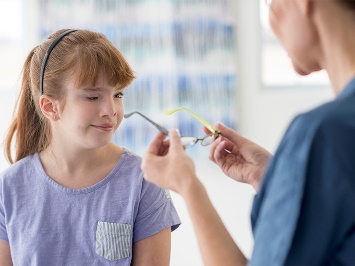 当更多残障人士在寻求医疗保健服务时可以拥有良好的体验时，我们就知道实现了既定的成果。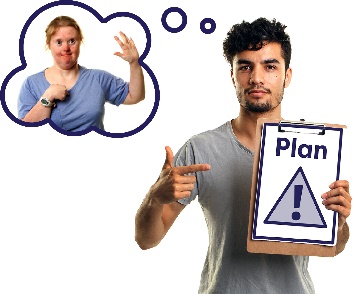 如果在为紧急情况计划援助服务时将残障人士考虑在内，我们就知道实现了既定的成果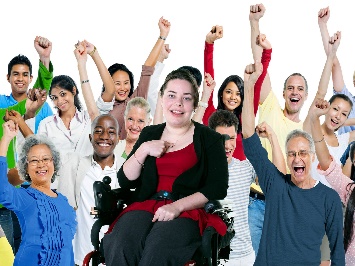 我们希望社区对残障人士持积极的态度。我们希望社区的态度是：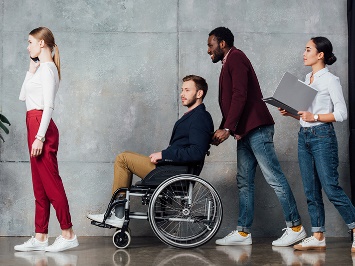 给予残障人士同等待遇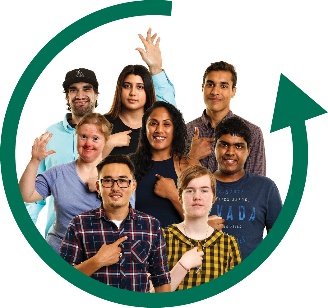 具有包容性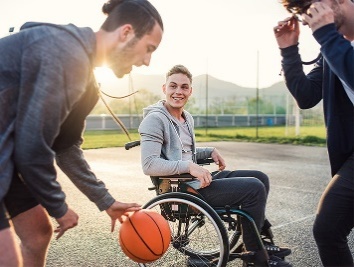 让残障人士参与其中。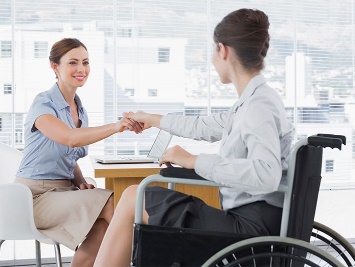 工作场所必须对残障人士持积极态度。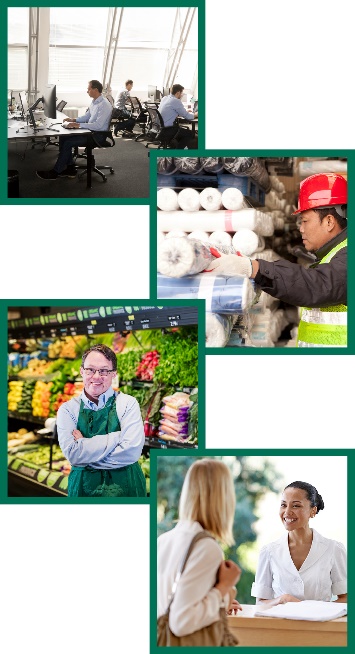 工作场所是指可能从事工作的地方，例如：办公室工厂商店服务设施。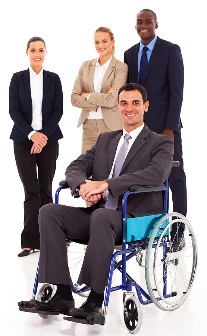 社区必须为残障人士提供成为领导的机会。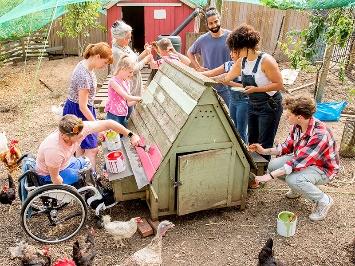 社区必须在社区生活的各个方面将残障人士包括在内。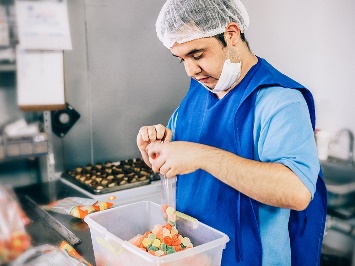 当更多工作场所为残障人士提供工作时，我们就知道实现了既定的成果。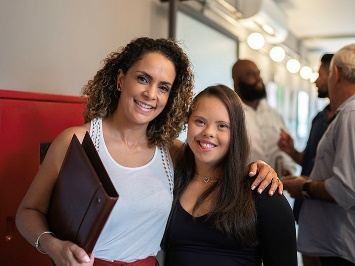 当人们在工作场对残障人士持积极态度时，我们就知道实现了既定的成果。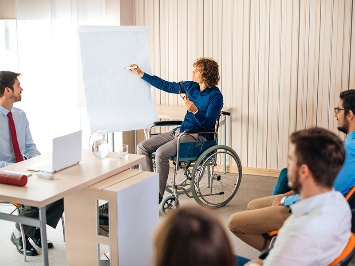 当我们看到更多残障人士成为工作场所的领导时，我们就知道实现了既定的成果。当残障人士有这些感受时，我们就知道实现了既定的成果：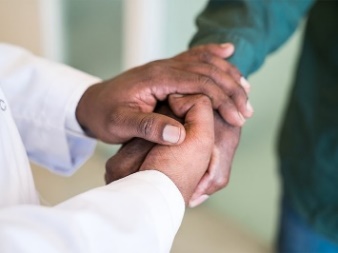 感觉受到社区的尊重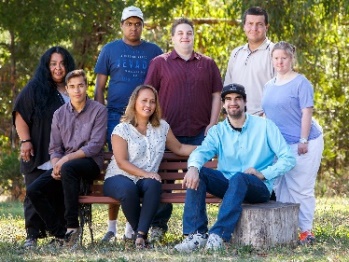 感到自己是社区的重要一员。该词汇表解释了文件中粗体字的意思。无障碍无障碍指的是人人都能使用。这可以是：某个场所或者建筑交通设施某种服务信息某个网站。辅助科技辅助科技可以：使生活更便利保障人身安全。辅助科技可以是：辅助工具或辅助设备一套系统。态度个人态度是指一个人的：想法感受信仰。文化文化是指：您的生活方式源于成长经历而形成您当前的思维和行为方式您的信仰对您来说重要的事情。数据我们所说的数据包括：事实信息档案记录。紧急情况紧急情况是指一些危险的情况，这些情况：不在我们预料之中可能危及身体健康。紧急援助服务在紧急情况发生时，我们会使用紧急援助服务。他们会尽力去：保障人员安全解决由紧急情况导致的危险和风险。就业就业意味着您：有一份工作可以去上班可以领工资。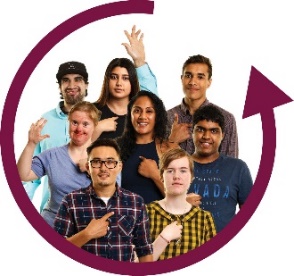 包容性包容性指的是人人都能参与其中。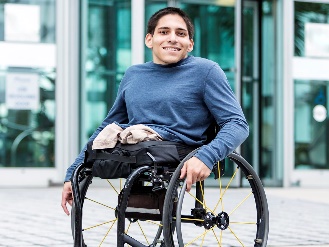 独立生活变得独立意味着您可以：自力更生自食其力。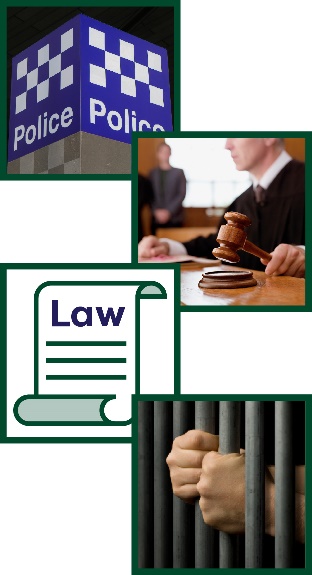 司法系统司法系统包括：警察法院法律监狱。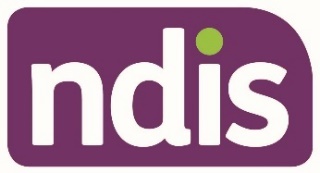 全国残障人士保障计划（National Disability Insurance Scheme，简称NDIS）NDIS 为澳大利亚各地的残障人士提供支持和服务。成果成果指的是我们想要为残障人士实现的重要成果。成果领域战略计划提出从7个方面来改善残障人士的生活。我们把这些方面称为成果领域。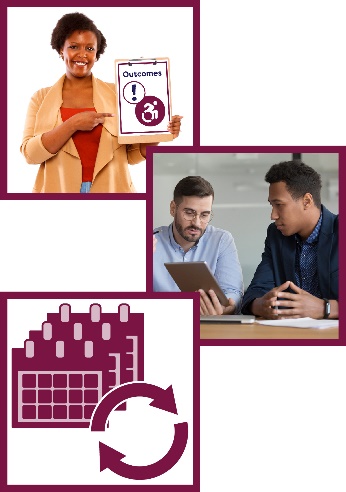 成果框架我们用成果框架来记录：我们可以实现哪些成果我们如何实现这些成果随着时间所发生的变化。优先事项我们认为非常重要的事会优先处理权利权利指的是每个人理应获得何等对待的规则：公正平等。公益住房公益住房可以提供经济适用的住房。系统系统指的是服务机构如何：互相接洽协同合作。暴力暴力是指他人对您造成伤害。职业教育和培训（Vocational education and training，简称VET)VET 对离开中学或中学毕业的人提供教育和培训。他们会学习做某一份工作必须具备的技能。这包括：技校（TAFE）学徒。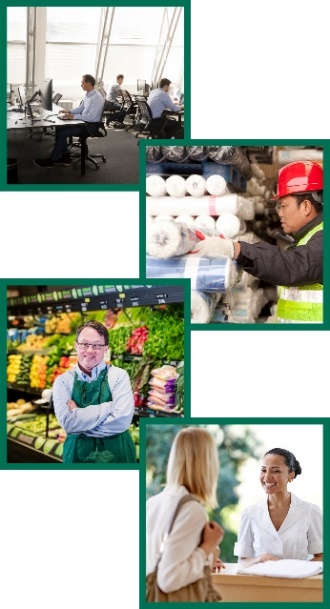 工作场所工作场所是指可能从事工作的地方，例如：办公室工厂商店服务设施。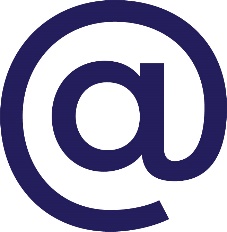 australia'sdisabilitystrategy@dss.gov.au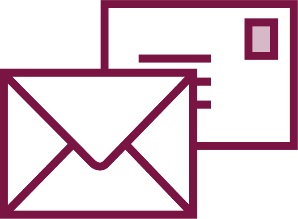 GPO Box 9820Canberra ACT 2601www.disabilitygateway.gov.au/ads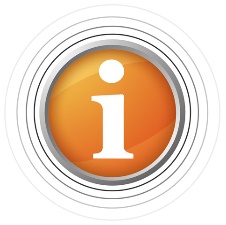 Information Access Group 制作了这份易读版文件，
使用了库存照片和定制图片。未经允许，不得转用
这些图片。如对图片有任何疑问，请访问www.informationaccessgroup.com。 
联系时请报项目编码 4400-B。Information Access Group 制作了这份易读版文件，
使用了库存照片和定制图片。未经允许，不得转用
这些图片。如对图片有任何疑问，请访问www.informationaccessgroup.com。 
联系时请报项目编码 4400-B。Information Access Group 制作了这份易读版文件，
使用了库存照片和定制图片。未经允许，不得转用
这些图片。如对图片有任何疑问，请访问www.informationaccessgroup.com。 
联系时请报项目编码 4400-B。